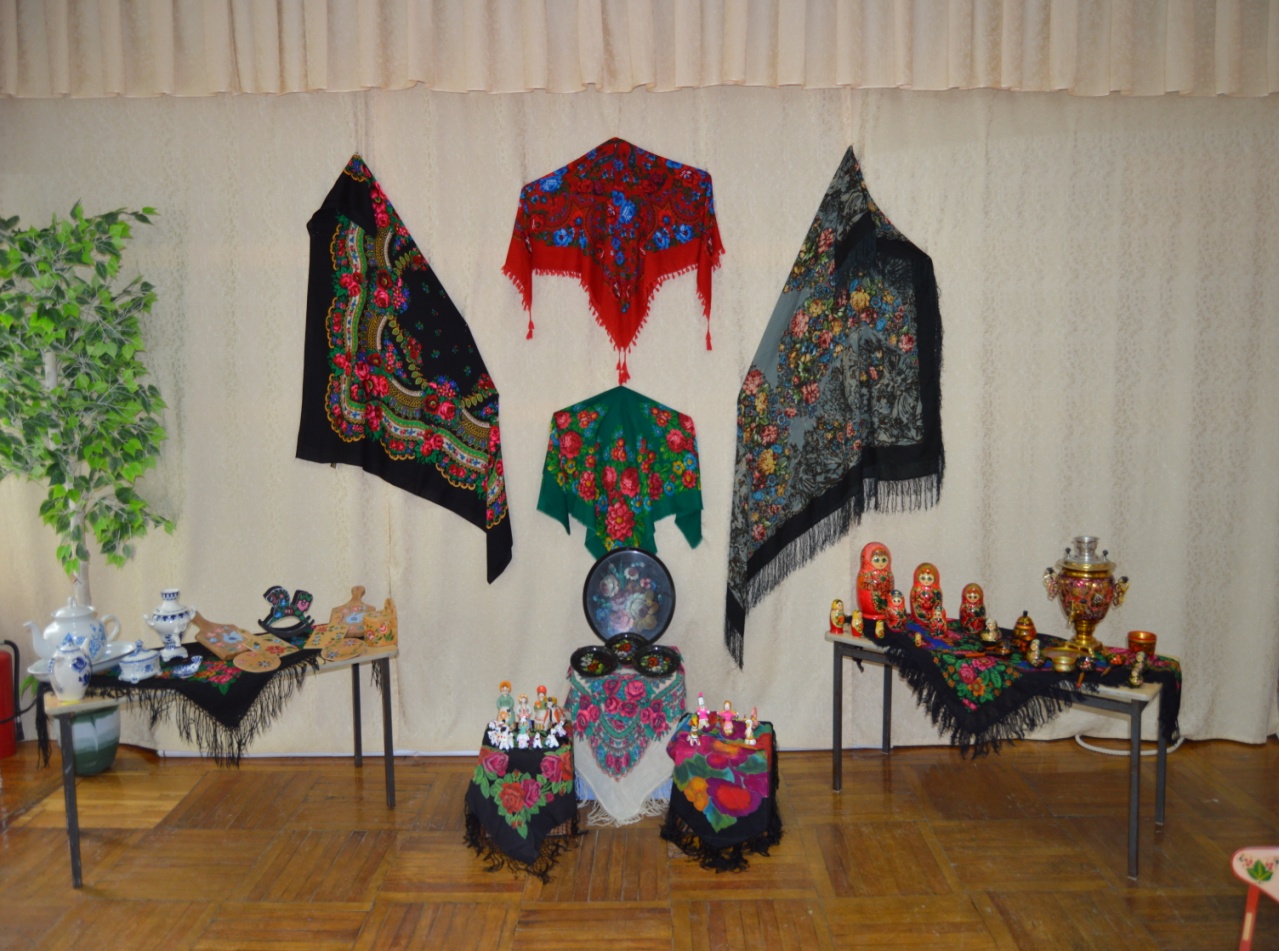                                                Воспитатель: Шмелёва Н.В                                                  Минеральные Воды 2015гПроблема: В настоящее время утрачена такая нравственная ценность как патриотизмЦель:Формирование и развитие основ духовно-нравственной культуры детей посредством ознакомления с народным декоративно-прикладным искусством.Задачи: Познакомить детей с видами народного декоративно-прикладного искусства, с прекрасными творениями народных умельцев: дымковской, филимоновской, полхов-майданской  игрушки, хохломских, городецких, жостовских, павловопассадских изделий, гжельской посуды.Формировать у детей патриотические чувства: чувство любви и гордости к Родине на основе изучения народных промыслов России.Развивать художественно-творческие способности в процессе восприятия произведений декоративного искусства и детской деятельности: рисование, лепка, аппликация.Приобщить к культуре и традициям русского народа; воспитывать лучшие качества, присущие ему: трудолюбие, доброту, взаимовыручку, сочувствие.Воспитывать интересе и любовь к народному искусству, уважение к культуре, русским традициям и промыслам, мастерам народного творчества.Этапы проекта:Выделение проблемы.Совместное определение предстоящей деятельности.Обсуждение проекта с родителями, муз руководителем, преподавателем изо. Определение средств и способов реализации проекта.Формы и методы реализации проекта: Выставка изделий народно-прикладного искусства.Рассматривание гжельской керамики, иллюстраций, альбомов, открытоко Гжельской керамикеБеседы, рассказ, просмотр видеофильма, художественно слово о своеобразии народного декоративно-прикладного искусства.Рисование и раскрашивание альбома  детского художественного творчества Дидактические игры по ознакомлению детей с декоративно-прикладным искусством: «Найди лишнее», «Узнай элементы узора», «Лото», «Составь узор», «Разрезные картинки», «Выложи узор».Презентация:Ведущий: Дорогие гости  сегодня мы вас пригласили в этот зал для того чтобы узнать чем славится наша матушка РоссияВедущий:Что ж, давайте по порядку –Загадаю я загадки.Кто скорей ответ найдет,Тот игрушку и возьмет.Веселая белая глина,Кружочки, полоски на ней.Козлы и барашки смешные,Табун разноцветных коней.Кормилицы и водоноски,И всадники, и ребятня,Собачки, гусары и рыбы...А ну, назови-ка меня!Дети: Дымковская игрушка.Ведущий:Эй, ребята, подходите –На игрушки поглядите!ребенок (показывает на дымковского индюка):Вот индюк нарядный.Весь такой он ладный,У большого индюкаВсе расписаны бока.Посмотрите, пышный хвостУ него совсем непрост-Точно сказочный цветок.А высокий гребешокКрасной краскою горя,Как корона у царя...Ребенок:(показывает куклу-няню)В кокошнике няня,На руках - Ваня,И хорош, и пригож...Скоро, Ваня, подрастешь?Ребенок: (показывает скомороха):Яша-дружокДует в рожок.Сидит на спинкеУ свинки.Ребенок:Словно сказка-невидимкаВ небе радугу зажгла.Расцвела узором Дымка -Людям радость принесла!Ведущий:Ребята назовите характерные элементы дымковской росписи?(кружочки, точки, волнистые линии)Ведущий:А теперь, ребята, слушайте внимательно следующую загадку!Снежно-белая посуда,Расскажи-ка, ты откуда?Видно с Севера пришлаИ цветами расцвела -Голубыми, синими.Нежными, красивыми.Дети: Это гжель.Ребенок:В тихом Подмосковье речка Гжелка бежит.Вдоль этой речушки деревенька стоит.Заросли ивы вдоль речки бегут.Умельцы в той деревеньке живут.Расписную посуду они мастерят,Синим по белому чудо творят.Ребенок:Гжель - посуда просто чудо,Синий цвет бежит повсюду,И рождается узор –Оторвать не в силах взор.Ведущий:Красива и нежна Гжель. Работают мастера на славу, но и веселиться умеют.Эй, девчонки-хохотушки,Запевайте-ка частушки,Запевайте поскорей,Чтобы было веселей!Дети (хором):Ставьте ушки на макушки,Мы про Гжель споем частушки!Ребенок:По полю гуляла я,Три цветочка нашла:Белый, синий, голубой –Я любуюсь красотой.Ребенок:Мыла гжельскую посуду,Разлетелись брызги всюду.Брызги вытру - не беда!Ох, посуда хороша!Ребенок:Дома краски я нашла,Синим глазки подвела,Щечки подрумянила...Мама, не ругай меня.Ребенок:Юбку белую надела,Синей лентой заплела.Вот какая стала я,Полюбуйтесь на меня!Ребенок:Я в окошко смотрю,На окошко и ель.Приглашу с собой КириллаНа экскурсию в Гжель!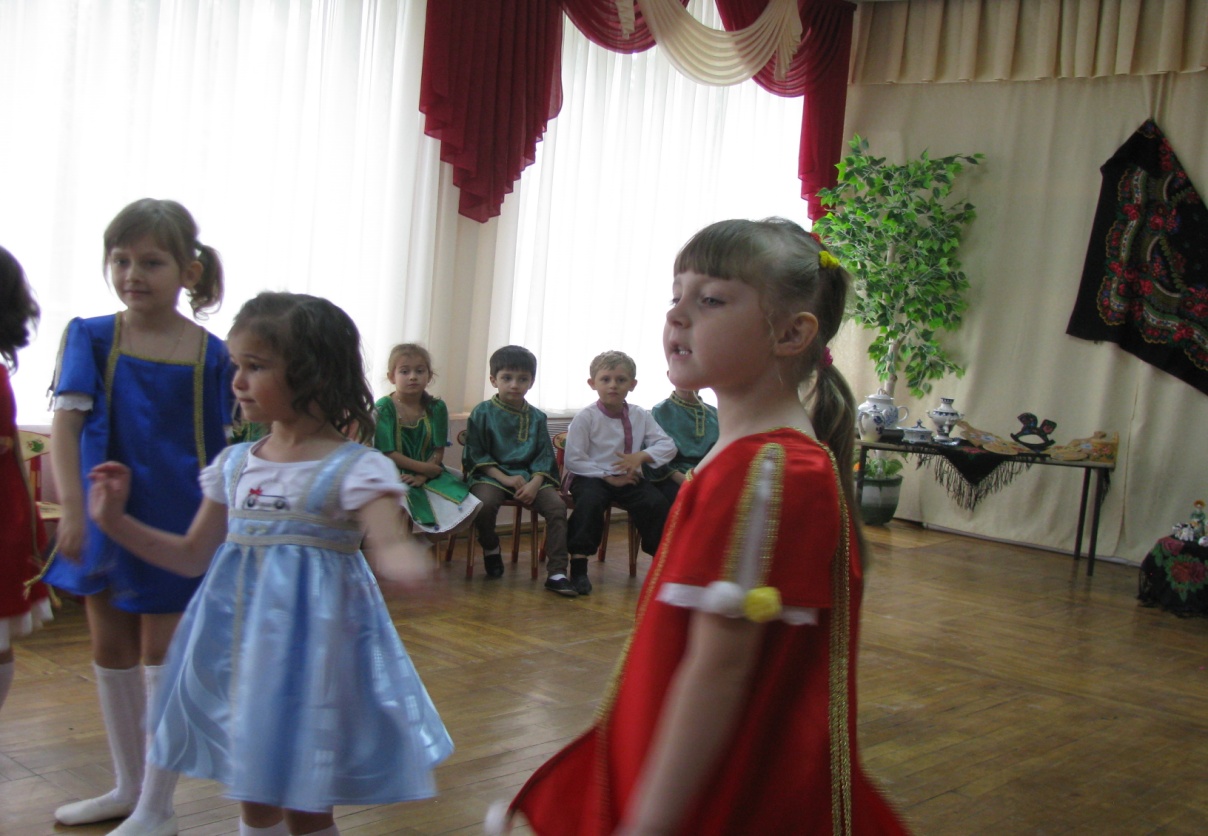 Ведущий:Какая цветовая гамма характерна для гжельских изделий?Какие элементы гжельской росписи вы знаете?Дети:Сине-голубая на белом фонеЦветы, розаны, сеточкаВедущий: А теперь, ребята, попробуйте угадать, о каких игрушках я говорю!Нас слепили мастера,Нас раскрашивать пора.Кони, барышни, барашки –Все высоки и стройны.Сине-красные полоскиНа боках у них видны.Дети: Это филимоновские игрушки.Ребенок:Игрушки эти добрые и разные,Веселые, и каждая свистит.Полоски желтые, зеленые и фасные.Посмотришь - как от солнышка рябит!Есть барыни и бравые солдаты,Коровушки, олени полосатые.Слепили все игрушки эти здоровоНам мастера деревни Филимоново.Ведущий:Так почему игрушки называются филимоновскими?(их слепили мастера из деревни филимоново)Какие элементы росписи характерны для этой росписи? (полоски,зеленые,красные,желтые,синие)Чем же отличаются филимоновские и дымковские игрушки?(филимоновские игрушки свистульки, забавы)Ведущий:Загадаю вам еще одну загадку.Из липы доски сделаны,И прялки, и лошадки.Цветами разрисованы,Как будто полушалки.Там лихо скачут всадники,Жар-птицы ввысь летят,И точки черно-белыеНа солнышке блестят.Дети: Это городецкие игрушки.Ребенок:Эта сказка с чудесами –Сколько красок и цветовОживает под рукамиГородецких мастеров.Чудо-птицы, чудо-кониТонконогие летят,Розоватые бутоныСнова радуют наш взгляд.И, как будто для забавы,Расцветают на глазахИ розаны, и купавыНа солонках и досках...Ведущий: Навострите, гости, ушки и послушайте частушки!Ребенок:Веселись, наш детский сад,Веселее нет ребят!Мы с улыбкой на лицеВам споем о Городце!Ребенок:Кто рисует Городец –Ах, какой он молодец!И листочки и цветы –Это все для красоты.Ребенок:Коль на досточке девицаИль удалый молодец,Чудо-конь и чудо-птица-Это значит Городец.Ребенок:Научилась, слава Богу,Рисовать я, наконец,Дайте денег на дорогу-Уезжаю в Городец!Ребенок:А я тоже молодец,Тоже еду в Городец,А когда вернусь назад -Разрисую детский сад!Ребенок:Городецкие узоры,Сколько радости для глаз.Подрастают мастерицы,Может быть, и среди нас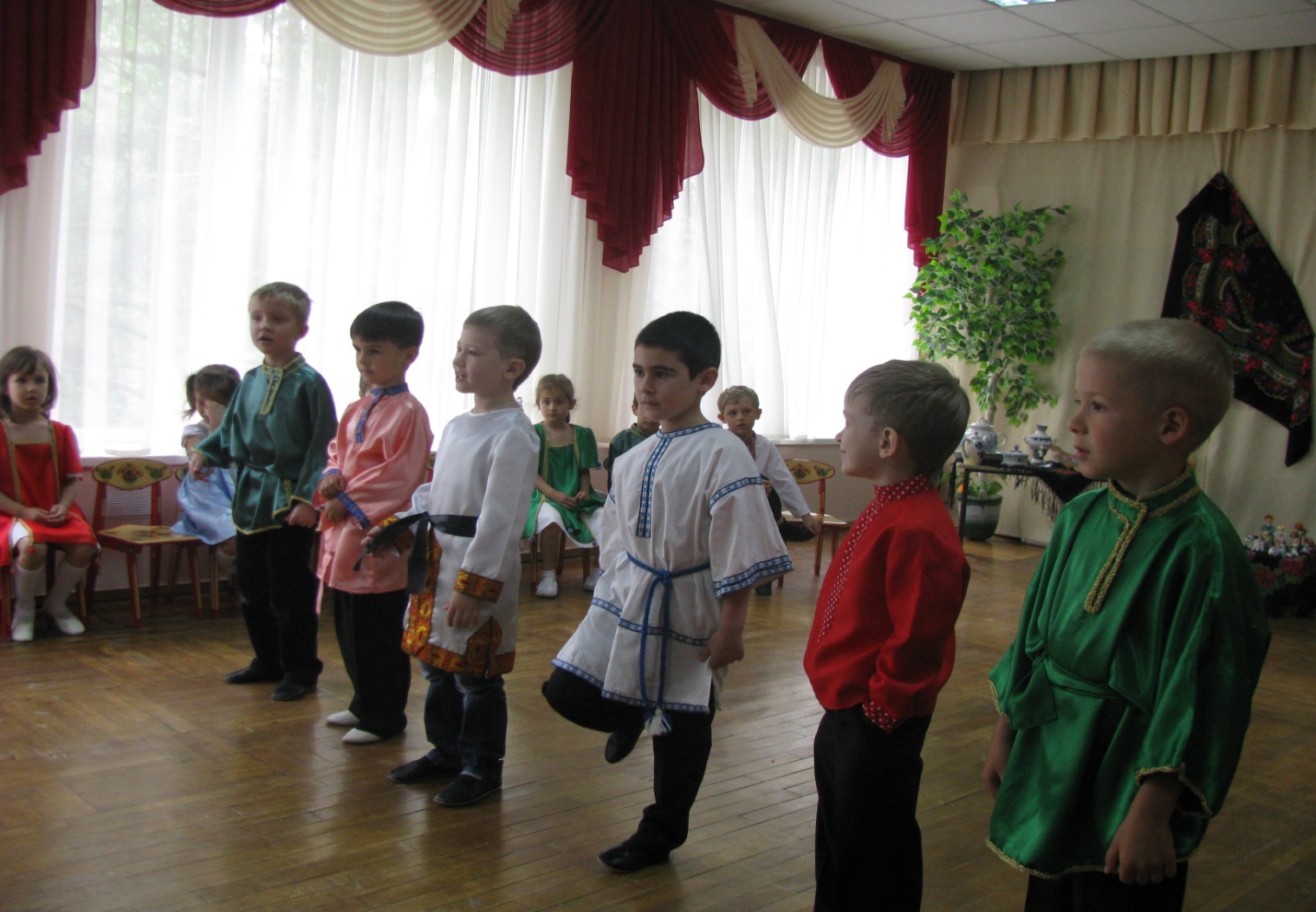 Ведущий:А теперь, ребятки, вам еще одна загадка!Резные ложки и ковшиТы разгляди-ка, не спеши.Там травка вьется, и цветыРастут нездешней красоты.Блестят они, как золотые,А может, солнцем залитые.Дети: Хохлома.Ребенок:Все листочки как листочкиЗдесь же каждый золотой Красоту такую люди называют хохломойВедущий:Из чего сделаны хохломские изделия?(из дерева)Какие краски характерны для этой росписи?(желтый, черный, красный)Какие краски присутствуют?(цветочки, листочки, ягодки, завитки)Ведущий:Ну, до чего ж веселая хохлома!А ну-ка, где там наши ложкари.Плясовую б завели.Вот вам ложки золоченые-Узоры крученые.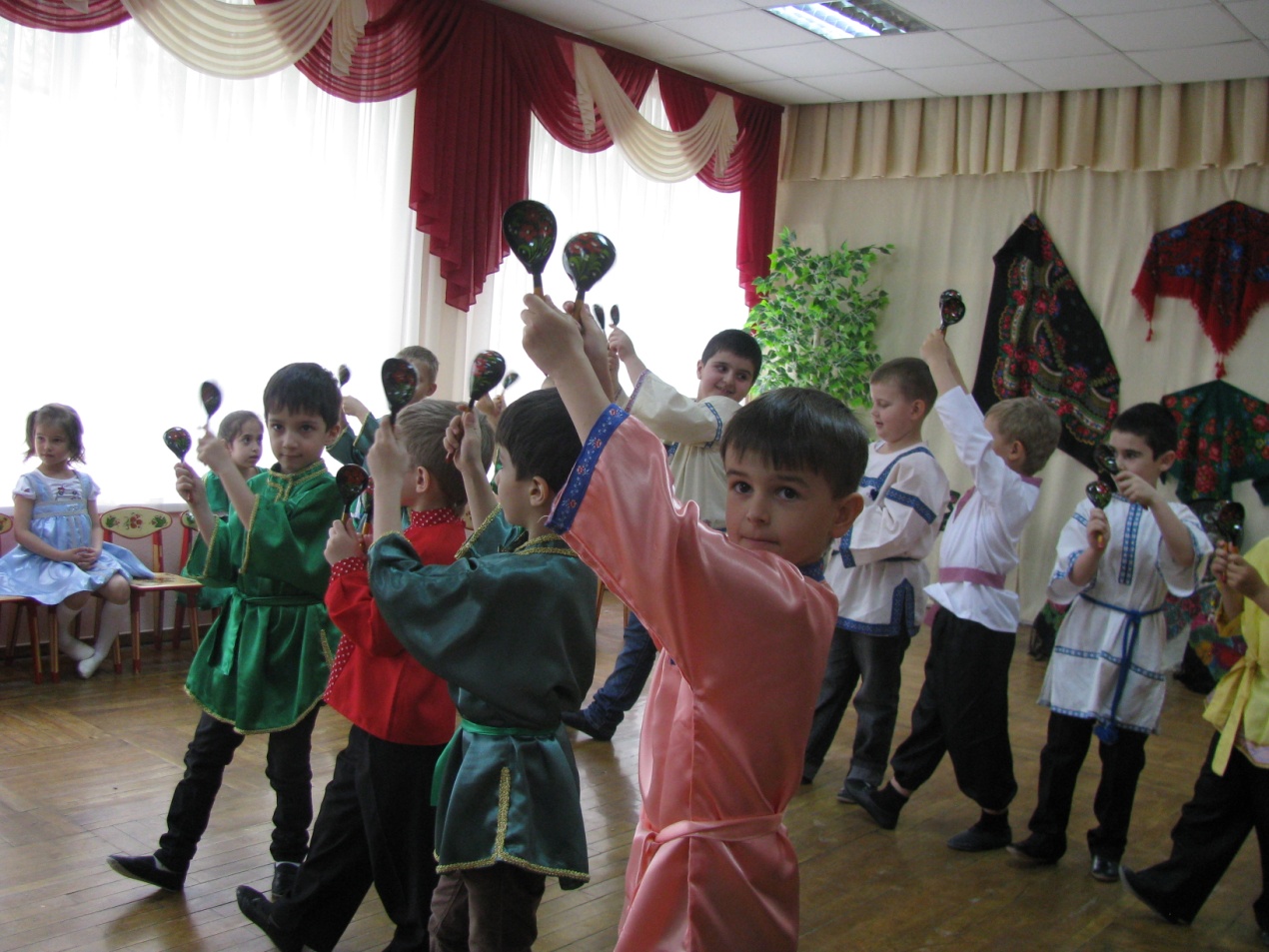 Ведущий: Вот еще одна загадка, ну, попробуй, отгадай-ка.Бочонки, копилки, матрешки, грибки –Они не малы, да и не велики.Свистульки, тарелочки в ярких цветахИ солнце, и речка, и домик в кустах.Дети: А это полхов-майданские игрушки.Ведущий:Из далекого села Полхово-МайданаПривезли игрушки к нам прямо.Подходи ближе - нагибайся ниже,Стой, смотри до вечера,Кому делать нечего.Ребенок:Ай-да игрушки -Разноцветные, яркие, пестрые, блестящие.Грибы-то не лесные,А все расписные.Расписное яичко, На нем птичка невеличкаЯблоки не с яблониДо чего ж румяные!Ведущий:Какими элементами расписываются полхов-майданские игрушки?(цветами, листьями)Какие игрушки полхов-майданские вы знаете?(грибочки, бочонки, копилки, матрешки)Ребенок:Алый шелковый платочек,Яркий сарафан в цветочек,Упирается рука в деревянные бока.А внутри секреты есть:Может три, а может шесть.Разрумянилась немножко- Наша русская матрешкаВедущий:Как пойдут плясать и петь –Вам за ними не успеть!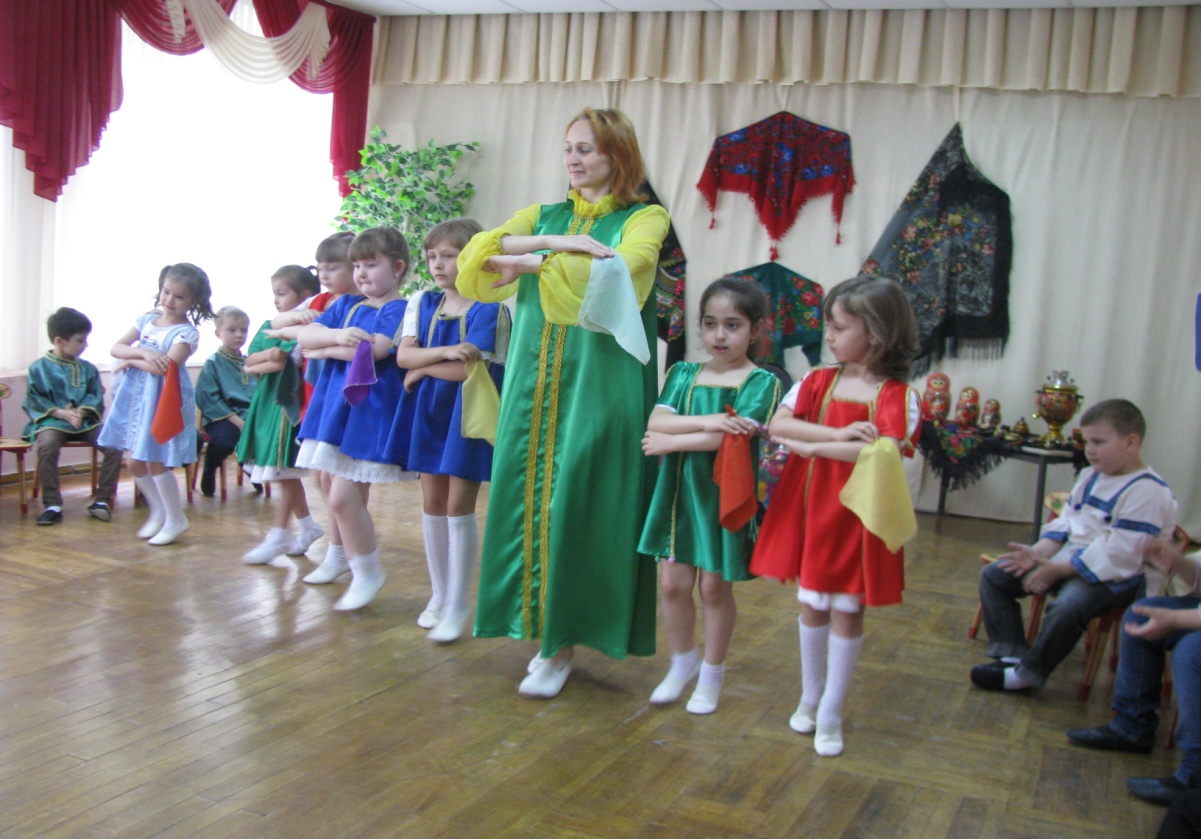 Ведущий: Совсем иные изделия получаются у мастериц из Павлопассадского городка. Павлопассадские мягкие платкиВ холод согревают, на плечах легкиСобраны в букеты дивной красотыНа тончайшей шерсти расцвели цветыРебенок:Есть в России уголок Павлопассадский городокГород славится платкамиЧто соткали люди самиА платки такое дивоВот уж диво так уж дивоИ на них узоры естьНевозможно глаз отвестьРебенок:А узоры на платках оживают на глазахПтицы песни распеваютИ пионы расцветаютКолокольчики звенятИ как будто взгляд манятРозы алые цветутАроматом нас влекутРебенок:А багровая рябина птицам гроздья подарилакаждый праздник без платка не обходится покаславятся платки в народеза границей ценят тожеи горда наша Россиясвоим промыслом красивым.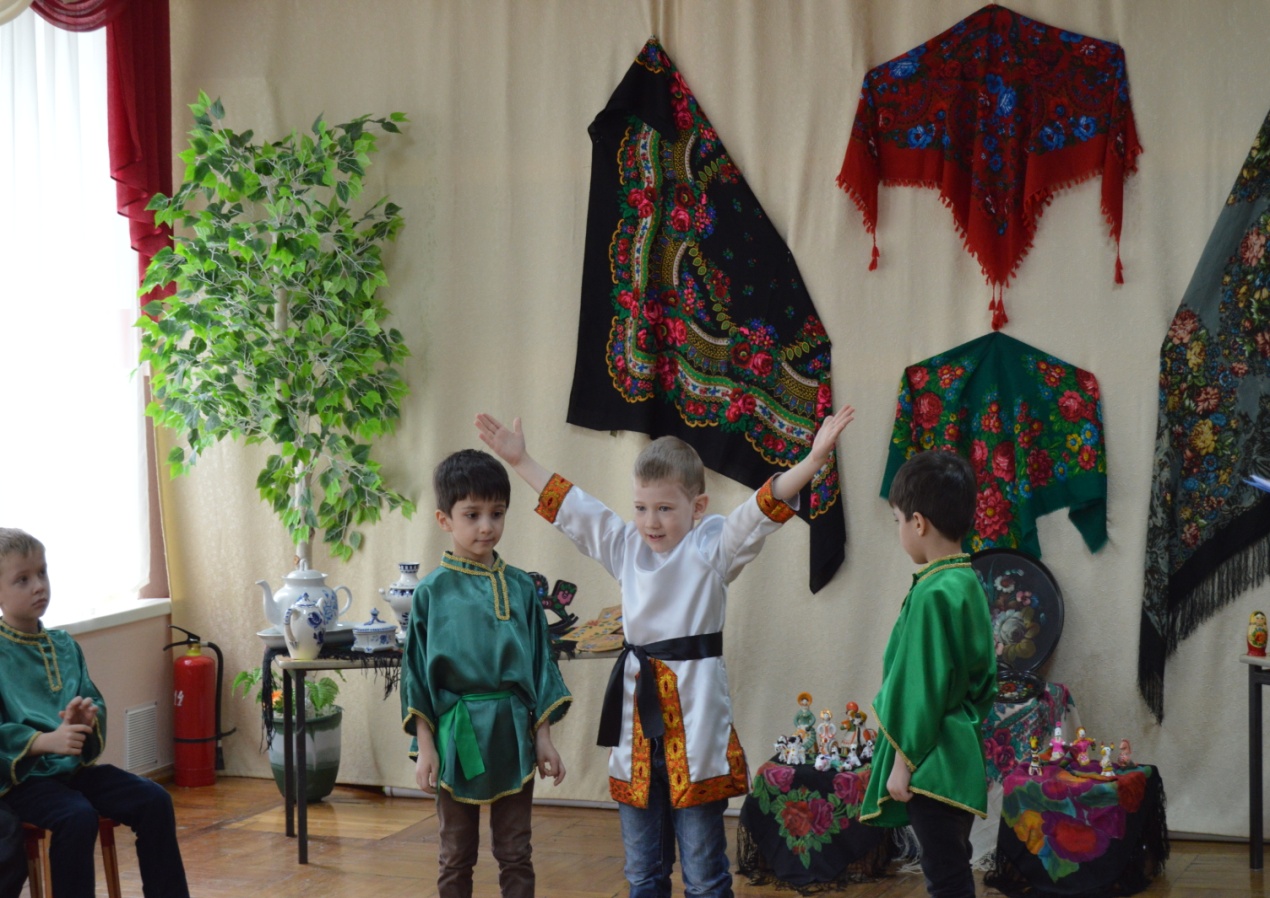 Ведущий: Из чего сотканы павлопассадские платки?(из ткани)Какого цвета бывают платки?(разного)Какими элементами украшены платки?(цветами, листьями)Ведущий:Ни один русский праздник не обходится без такого платкаИ сейчас мы вам продемонстрируем красоту платков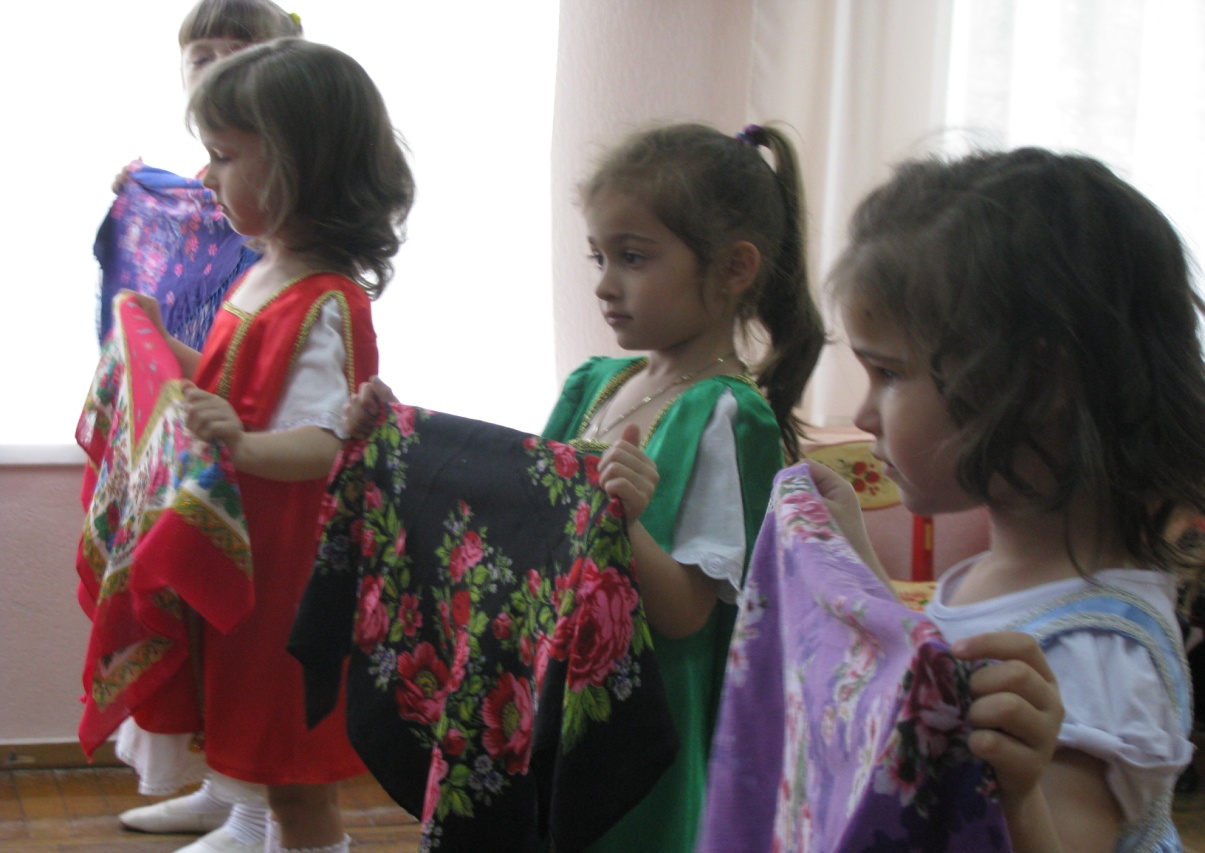 Ведущий: Мы совсем забыли про искусные изделия еще одних русских мастеров. Загадаю вам загадку-подсказку!Круглые, железные,В хозяйстве полезные.Черные, жёлтые, красные,Удивительно прекрасные!Дети. Это жостовские подносы.Кто ответит на вопрос,Что за сказочный поднос?Есть букет в нем крупный, яркий:В середине - цветом жаркимОн сияет, а вокруг - словно дети встали в круг,Много маленьких цветочков,И травинок, и листочков,И узорная кайма по подносу пролегла?Отвечаем на вопрос -Дети: Это жостовский поднос.Ведущий: Из какого материала изготовлены жостовские подносы?(из железа)Какими элементами расписываются подносы?(цветами, листьями)Хоровод «Русский сувенир»Ведущий:Ну вот мы с вами и вспомнили  знаменитые народные промыслы, полюбовались изделиями русских мастеров и изделиями наших детей.Ребенок:Вот так матушка Россия Сколько промыслов взрастилаПотому что у народаЗа годами ,год от годаРемесло передавалосьИ начально сохранялосьПотому все так красивоНатурально и правдивоРебенок:Вот такими чудесамиВсе расписано рукамиИ посудой и платкамиИ игрушками свисткамиСлавится наша страна Сбережем их на века!Анализ:Стоит только восхищаться талантами живущими  в России,Которые нам дарят необыкновенные красоты и чудеса, которые радуютнаш глаз и сердце.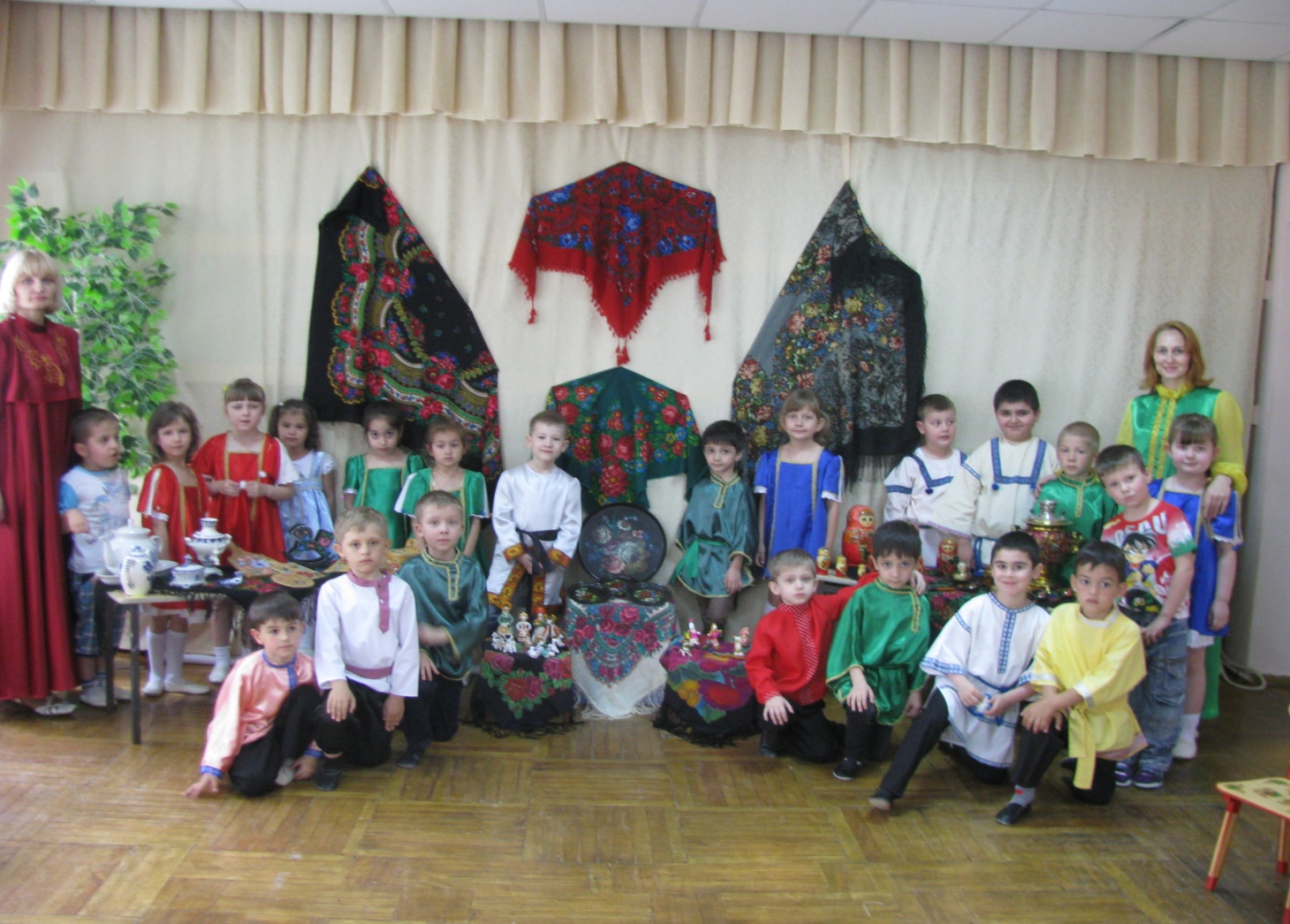                                             Русский сувенир  Слова и музыка Э.Чуриловой.Славилась Россия чудо - мастерамиДерево и глину в сказку превращалиКрасками и кистью красоту творилиСвоему искусству молодых учили.Сувенир, сувенир, русский сувенир.Русский сувенир покорил весь мир.Русские матрешки в сарафанах яркихХохломские ложки - лучше нет подаркаДымковские барыни кони петушкиИ павлопассадские все в цветах платкиСувенир, сувенир, русский сувенир.Русский сувенир покорил весь мир.Синь озер глубоких белые снегаПодарила гжели матушка -  земля.Балалайки звонкие тульский самовар.Будет рад подаркам млад и стар.Сувенир, сувенир, русский сувенир.Русский сувенир покорил весь мир.